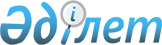 О внесении дополнений в постановление Правительства Республики Казахстан от 13 марта 2000 года N 383Постановление Правительства Республики Казахстан от 3 августа 2000 года N 1184



          В целях поддержки отечественных предприятий, использующих в 
металлургическом производстве лом и отходы черных металлов, Правительство 
Республики Казахстан постановляет:




          1. Внести в постановление Правительства Республики Казахстан от 
13 марта 2000 года N 383  
 P000383_ 
  "О рынке вторичных черных и цветных 
металлов" (САПП Республики Казахстан, 2000 г., N 15, ст. 148) следующие 
дополнения:




          в Правилах лицензирования деятельности по сбору (заготовке), 
хранению, переработке и реализации лома и отходов цветных и черных 
металлов, утвержденных указанным постановлением:




          главу 3 дополнить пунктами 20-1, 20-2 следующего содержания:




          "20-1. Выдача лицензий юридическим лицам, относящимся к субъектам 
малого предпринимательства, на занятие сбором (заготовкой), хранением, 
переработкой и реализацией лома и отходов цветных и черных металлов (за 
исключением рельсов, элементов железнодорожного полотна и подвижного 
состава, бывших в употреблении) с последующей сдачей данного лома и 
отходов на предприятия Республики Казахстан, имеющие металлургические 
производства, осуществляется по упрощенному порядку.




          20-2. Для получения лицензии по упрощенному порядку субъект малого  
предпринимательства представляет Лицензиару следующие документы:




          1) заявление установленной формы;




          2) сведения о принадлежности заявителя к субъектам малого 
предпринимательства (копии устава, свидетельства о государственной 
регистрации, статистической карты, регистрационный номер 
налогоплательщика);




          3) краткие сведения о наличии квалификационного персонала и 
производственной базы (погрузочная техника, автотранспорт);




          4) инструкцию по сбору (заготовке), хранению, переработке и 
реализации лома и отходов цветных и черных металлов, разработанную на 
основе типовой инструкции, утвержденной Лицензиаром;




          5) документ, подтверждающий уплату лицензионного сбора".




          2. Настоящее постановление вступает в силу со дня подписания.






     Премьер-Министр
  Республики Казахстан    

     (Специалисты: Мартина Н.А.,
                   Петрова Г.В.)


					© 2012. РГП на ПХВ «Институт законодательства и правовой информации Республики Казахстан» Министерства юстиции Республики Казахстан
				